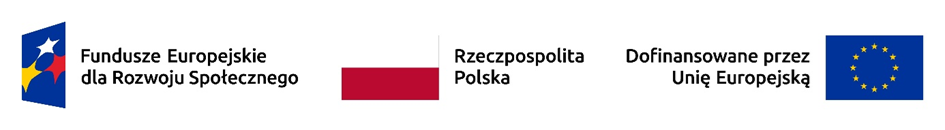 Dotyczy: Dostawa zestawów komputerowych na potrzeby UKW w Bydgoszczy, w ramach realizacji projektu „Nowoczesny Inżynier dla branż kluczowych”Numer postępowania: UKW/DZP-281-D-18/2024Informacja o kwocie na sfinansowanie zamówieniaDziałając na podstawie art. 222 ust. 4 ustawy z dnia 11 września 2019r. Prawo zamówień publicznych, zwanej dalej „ustawą”, Zamawiający przekazuje informacje dotyczące kwoty jaką Zamawiający zamierza przeznaczyć na sfinansowanie zamówienia:Nazwa Wartość bruttoDostawa zestawów komputerowych na potrzeby UKW w Bydgoszczy, w ramach realizacji projektu „Nowoczesny Inżynier dla branż kluczowych”150 000,00 PLN